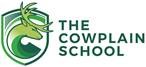 THE COWPLAIN SCHOOL BUS PASSBANK STANDING ORDER FORMRequest you to pay to NatWest Plc, Waterlooville (55-70-34) for the account of ‘The Cowplain School’ Account No: 80762255                                         Forenames                                          SurnameI,                                          Full address (including post code)Of£       :            (                                 ) monthly    Please enter amount in figures and words10 x monthly payments starting on 1st day of September 2021                                         Signed:                                                                                     Date:To:                          The Manager                                …………………………………………Bank/Building Society                                …………………………………………………………………                                …………………………………………………………………                                ………………………………………... Post Code: ………….Sort Code:               …….-…….-…….Account Number:    ………………………………………..